中華工商經貿科技發展協會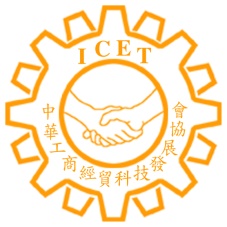 《2019第12屆中國義烏國際森林產品博覽會》      臺灣精品館招展辦法受文者：一、參展資格：凡本會理監事、常務委員及華人第一品牌企業均可申請參展(資格詳申                              請表)二、展出時間：2019年11月01日~11月4日三、參展團體行程時間：2019年10月29日~11月5日 說明： 凡本會『企業會員』除了參展攤位免費外，於展會期間(含佈展)2019年10月29日~11月5日8天7夜在義烏之參展單位入住大會所安排的酒店，住宿酒店贊助招待。 本參展團須為台灣製造並從台灣出發之企業，接待資格認定必需出具登機證做為核銷，故本參展團本會以團體代表出席，參展團務費$14,000元整(10月29日至11月5日)，本會並協助安排團務、交通等工作，參與之企業主務必配合團進團出之安排，本會恕不接受自行前往參展之企業。(行程如附件)住宿贊助：報名企業每個展位贊助招待以1人為限；飯店住宿以雙人房兩人共用一室為原則，由本會統一安排。報名企業每個展位(以展位數量計算保證金)須繳納展位及成行保證金3000人民幣（台幣$15,000元），本會帳號：007-001-640814（土地銀行‧古亭分行）、戶名：中華工商經貿科技發展協會（或支票）；由於本團住宿於展會期間皆為贊助招待名額有限，請於9月20日前繳交成行保證金，以確認報名。該保證金於2019年11月10日前退還于參展企業。     參展單位不得有下列之情形，否則義烏森博會籌委會將沒收參展商的保證金費用並要求當場退出參     展：如因個人因素無法成行，所繳交之保證金恕不退還。參展單位所參展內容如不符合本次參展的行業產品類別範圍或未申報。參展單位在參展過程中，要確保參展商品生產日期新鮮並不得有假冒偽劣情況，並不得有產品侵犯他人知識產權之情形，否則以大陸國家相關法令規則處理。參展單位如將展位轉賣給其他參展商進行參展或參展產品與申報不符或未申報或冒用他人公司，則當場勒令退展並沒收保證金，且以後拒絕參展。參展商如報名後，未來參展或者中途退出不參展，保證金不予退還。參展單位在參展過程中，禁止使用麥克風、占道經營，服從現場巡查人員的糾正，不得辱駡，違者當場勒令退展並沒收保證金。特別服務：本會透過綠色通道協助展商，手機開戶、大陸銀行帳戶；串聯微信、支付寶，以協助展商現場銷貨收款。                       （請蓋大小章）本會聯絡人電話：(02)23628803#38  傳真：(02)23628810E-mail：opq2397@ms63.hinet.net承辦人：陳月珍處長中華工商經貿科技發展協會《2019第12屆中國義烏國際森林產品博覽會》參展商行程表本會聯絡人電話：(02)23628803#38  傳真：(02)23628810E-mail：opq2397@ms63.hinet.net承辦人：陳月珍處長第12屆中國義烏國際森林產品博覽會參展申請表●本次森博會展出時間為2019年11月1日-11月4日（星期四、星期五、星期六、星期天）展會期間工作  人員會不間斷巡邏查看，發現有違規現象將嚴懲不怠，請各位參展商嚴格遵守展會內的規章制度●注意事項：各報名單位在遞交申請表時附上年審後的營業執照影本、產品目錄樣本和相關證書。本會聯絡人：陳月珍處長電話：(02)23628803#38  傳真：(02)23628810 / E-mail：opq2397@ms63.hinet.net日期時間行程內容10月29日
(星期二)下午搭機前往浙江義烏機場，搭乘南方航空CZ 8346班機
(下午17:00桃園起飛，18:40抵達) 專車接送往酒店入住10月30日
(星期三)上午參訪千年古剎、義烏雙林寺、佛堂老街10月30日
(星期三)下午考察義烏國際商貿城10月30日
(星期三)晚上歡迎晚宴10月31日
(星期四)整日(1)整日佈展
(2)協助展商辦理手機銀行開戶程序，辦理支付寶及微信支付11月01日
~
11月04日整日全日參展(酒店、展館來回接送)11月05日
(星期二)下午專車送達義烏機場，搭乘南方航空CZ 8345返回台灣
(下午：13:20起飛，14:55抵達桃園機場第二航廈)申請單位名稱（全稱）中文中文中文申請單位名稱（全稱）英文英文英文地址郵編郵編網址電子郵箱電子郵箱負責人姓名手機手機展位連絡人姓名手機手機展位連絡人電話傳真傳真業務性質（  ）生產商      （  ）代理商     （  ）貿易商    （  ）零售商  （  ）網  商      （  ）媒  體     （  ）其  他（  ）生產商      （  ）代理商     （  ）貿易商    （  ）零售商  （  ）網  商      （  ）媒  體     （  ）其  他（  ）生產商      （  ）代理商     （  ）貿易商    （  ）零售商  （  ）網  商      （  ）媒  體     （  ）其  他（  ）生產商      （  ）代理商     （  ）貿易商    （  ）零售商  （  ）網  商      （  ）媒  體     （  ）其  他（  ）生產商      （  ）代理商     （  ）貿易商    （  ）零售商  （  ）網  商      （  ）媒  體     （  ）其  他（  ）生產商      （  ）代理商     （  ）貿易商    （  ）零售商  （  ）網  商      （  ）媒  體     （  ）其  他（  ）生產商      （  ）代理商     （  ）貿易商    （  ）零售商  （  ）網  商      （  ）媒  體     （  ）其  他申請展位數標準展位（     ）個標準展位（     ）個標準展位（     ）個標準展位（     ）個標準展位（     ）個光地面積（     ）平方米光地面積（     ）平方米展品類別（（  ）傢俱及配件：紅木傢俱、辦公傢俱、酒店傢俱、民用傢俱、校用傢俱、兒童傢俱      、實驗室傢俱、戶外傢俱及傢俱配件等。   （  ）木竹工藝品：根雕、木雕、竹編、竹雕、炭雕、漆器、相框、畫框、禮品、飾品、香料等。   （  ）木結構木建材：木屋、木結構預製件等住宅木結構；木亭、木橋、木花架及戶外、景觀木結構；木門、木窗、樓梯、地板、防腐木、科技木、木塑型材等木材建材；膠合板、刨花板、細木工板、密度板等板材及家裝設計等。（  ）木竹日用品：根雕、木雕玩具、廚具、餐具、文具、清潔用具、洗衣用具、床上用品、保健用品、汽車用品、戶外用品、體育用品、竹炭日用品、木竹纖維製品、柳編、藤編及森林旅遊用品等。、竹編、竹雕、炭雕、漆器、相框、畫框、禮品、飾品、香料等。   （  ）森林食品：木本糧油產品；竹筍、乾果、食用菌及製品；中藥材、保健食品、野生動植物馴養繁殖產品；酒、飲品、休閒食品、調味品等。   （  ）茶產品：綠茶、白茶、紅茶、黑茶、普洱茶等名特優茶葉；茶食品、茶飲料、茶保健品、茶服裝、茶枕等茶深加工產品；茶桌、茶壺、茶杯、茶碗、茶盤等茶器具；茶文化藝術品、茶葉機械、茶包裝等。   （  ）花卉園藝：花卉、綠化苗木等種子種苗；觀賞植物、盆景、鮮切花、幹花、仿生花卉植物等觀賞產品；容器、基質、園林五金工具、寵物用品等園藝和園林配件；遮陽網、地膜、化肥、農藥等園藝資材。   （  ）林業科技和林業裝備林業技術與成果、林業創意及產品，園林機械、木竹工機械、采運機械、森林休閒野外裝備及遊藝設備、森林消防器械、森林病蟲害防治器械、溫室設備、灌溉設備、食品飲料包裝與加工設備等。備註：化妝品類（如面膜等）、鍋具、一條根、床上用品、服裝類、漁業產品、非臺灣產地水果、牛肉乾、散裝產品等一律禁止參展。（（  ）傢俱及配件：紅木傢俱、辦公傢俱、酒店傢俱、民用傢俱、校用傢俱、兒童傢俱      、實驗室傢俱、戶外傢俱及傢俱配件等。   （  ）木竹工藝品：根雕、木雕、竹編、竹雕、炭雕、漆器、相框、畫框、禮品、飾品、香料等。   （  ）木結構木建材：木屋、木結構預製件等住宅木結構；木亭、木橋、木花架及戶外、景觀木結構；木門、木窗、樓梯、地板、防腐木、科技木、木塑型材等木材建材；膠合板、刨花板、細木工板、密度板等板材及家裝設計等。（  ）木竹日用品：根雕、木雕玩具、廚具、餐具、文具、清潔用具、洗衣用具、床上用品、保健用品、汽車用品、戶外用品、體育用品、竹炭日用品、木竹纖維製品、柳編、藤編及森林旅遊用品等。、竹編、竹雕、炭雕、漆器、相框、畫框、禮品、飾品、香料等。   （  ）森林食品：木本糧油產品；竹筍、乾果、食用菌及製品；中藥材、保健食品、野生動植物馴養繁殖產品；酒、飲品、休閒食品、調味品等。   （  ）茶產品：綠茶、白茶、紅茶、黑茶、普洱茶等名特優茶葉；茶食品、茶飲料、茶保健品、茶服裝、茶枕等茶深加工產品；茶桌、茶壺、茶杯、茶碗、茶盤等茶器具；茶文化藝術品、茶葉機械、茶包裝等。   （  ）花卉園藝：花卉、綠化苗木等種子種苗；觀賞植物、盆景、鮮切花、幹花、仿生花卉植物等觀賞產品；容器、基質、園林五金工具、寵物用品等園藝和園林配件；遮陽網、地膜、化肥、農藥等園藝資材。   （  ）林業科技和林業裝備林業技術與成果、林業創意及產品，園林機械、木竹工機械、采運機械、森林休閒野外裝備及遊藝設備、森林消防器械、森林病蟲害防治器械、溫室設備、灌溉設備、食品飲料包裝與加工設備等。備註：化妝品類（如面膜等）、鍋具、一條根、床上用品、服裝類、漁業產品、非臺灣產地水果、牛肉乾、散裝產品等一律禁止參展。（（  ）傢俱及配件：紅木傢俱、辦公傢俱、酒店傢俱、民用傢俱、校用傢俱、兒童傢俱      、實驗室傢俱、戶外傢俱及傢俱配件等。   （  ）木竹工藝品：根雕、木雕、竹編、竹雕、炭雕、漆器、相框、畫框、禮品、飾品、香料等。   （  ）木結構木建材：木屋、木結構預製件等住宅木結構；木亭、木橋、木花架及戶外、景觀木結構；木門、木窗、樓梯、地板、防腐木、科技木、木塑型材等木材建材；膠合板、刨花板、細木工板、密度板等板材及家裝設計等。（  ）木竹日用品：根雕、木雕玩具、廚具、餐具、文具、清潔用具、洗衣用具、床上用品、保健用品、汽車用品、戶外用品、體育用品、竹炭日用品、木竹纖維製品、柳編、藤編及森林旅遊用品等。、竹編、竹雕、炭雕、漆器、相框、畫框、禮品、飾品、香料等。   （  ）森林食品：木本糧油產品；竹筍、乾果、食用菌及製品；中藥材、保健食品、野生動植物馴養繁殖產品；酒、飲品、休閒食品、調味品等。   （  ）茶產品：綠茶、白茶、紅茶、黑茶、普洱茶等名特優茶葉；茶食品、茶飲料、茶保健品、茶服裝、茶枕等茶深加工產品；茶桌、茶壺、茶杯、茶碗、茶盤等茶器具；茶文化藝術品、茶葉機械、茶包裝等。   （  ）花卉園藝：花卉、綠化苗木等種子種苗；觀賞植物、盆景、鮮切花、幹花、仿生花卉植物等觀賞產品；容器、基質、園林五金工具、寵物用品等園藝和園林配件；遮陽網、地膜、化肥、農藥等園藝資材。   （  ）林業科技和林業裝備林業技術與成果、林業創意及產品，園林機械、木竹工機械、采運機械、森林休閒野外裝備及遊藝設備、森林消防器械、森林病蟲害防治器械、溫室設備、灌溉設備、食品飲料包裝與加工設備等。備註：化妝品類（如面膜等）、鍋具、一條根、床上用品、服裝類、漁業產品、非臺灣產地水果、牛肉乾、散裝產品等一律禁止參展。（（  ）傢俱及配件：紅木傢俱、辦公傢俱、酒店傢俱、民用傢俱、校用傢俱、兒童傢俱      、實驗室傢俱、戶外傢俱及傢俱配件等。   （  ）木竹工藝品：根雕、木雕、竹編、竹雕、炭雕、漆器、相框、畫框、禮品、飾品、香料等。   （  ）木結構木建材：木屋、木結構預製件等住宅木結構；木亭、木橋、木花架及戶外、景觀木結構；木門、木窗、樓梯、地板、防腐木、科技木、木塑型材等木材建材；膠合板、刨花板、細木工板、密度板等板材及家裝設計等。（  ）木竹日用品：根雕、木雕玩具、廚具、餐具、文具、清潔用具、洗衣用具、床上用品、保健用品、汽車用品、戶外用品、體育用品、竹炭日用品、木竹纖維製品、柳編、藤編及森林旅遊用品等。、竹編、竹雕、炭雕、漆器、相框、畫框、禮品、飾品、香料等。   （  ）森林食品：木本糧油產品；竹筍、乾果、食用菌及製品；中藥材、保健食品、野生動植物馴養繁殖產品；酒、飲品、休閒食品、調味品等。   （  ）茶產品：綠茶、白茶、紅茶、黑茶、普洱茶等名特優茶葉；茶食品、茶飲料、茶保健品、茶服裝、茶枕等茶深加工產品；茶桌、茶壺、茶杯、茶碗、茶盤等茶器具；茶文化藝術品、茶葉機械、茶包裝等。   （  ）花卉園藝：花卉、綠化苗木等種子種苗；觀賞植物、盆景、鮮切花、幹花、仿生花卉植物等觀賞產品；容器、基質、園林五金工具、寵物用品等園藝和園林配件；遮陽網、地膜、化肥、農藥等園藝資材。   （  ）林業科技和林業裝備林業技術與成果、林業創意及產品，園林機械、木竹工機械、采運機械、森林休閒野外裝備及遊藝設備、森林消防器械、森林病蟲害防治器械、溫室設備、灌溉設備、食品飲料包裝與加工設備等。備註：化妝品類（如面膜等）、鍋具、一條根、床上用品、服裝類、漁業產品、非臺灣產地水果、牛肉乾、散裝產品等一律禁止參展。（（  ）傢俱及配件：紅木傢俱、辦公傢俱、酒店傢俱、民用傢俱、校用傢俱、兒童傢俱      、實驗室傢俱、戶外傢俱及傢俱配件等。   （  ）木竹工藝品：根雕、木雕、竹編、竹雕、炭雕、漆器、相框、畫框、禮品、飾品、香料等。   （  ）木結構木建材：木屋、木結構預製件等住宅木結構；木亭、木橋、木花架及戶外、景觀木結構；木門、木窗、樓梯、地板、防腐木、科技木、木塑型材等木材建材；膠合板、刨花板、細木工板、密度板等板材及家裝設計等。（  ）木竹日用品：根雕、木雕玩具、廚具、餐具、文具、清潔用具、洗衣用具、床上用品、保健用品、汽車用品、戶外用品、體育用品、竹炭日用品、木竹纖維製品、柳編、藤編及森林旅遊用品等。、竹編、竹雕、炭雕、漆器、相框、畫框、禮品、飾品、香料等。   （  ）森林食品：木本糧油產品；竹筍、乾果、食用菌及製品；中藥材、保健食品、野生動植物馴養繁殖產品；酒、飲品、休閒食品、調味品等。   （  ）茶產品：綠茶、白茶、紅茶、黑茶、普洱茶等名特優茶葉；茶食品、茶飲料、茶保健品、茶服裝、茶枕等茶深加工產品；茶桌、茶壺、茶杯、茶碗、茶盤等茶器具；茶文化藝術品、茶葉機械、茶包裝等。   （  ）花卉園藝：花卉、綠化苗木等種子種苗；觀賞植物、盆景、鮮切花、幹花、仿生花卉植物等觀賞產品；容器、基質、園林五金工具、寵物用品等園藝和園林配件；遮陽網、地膜、化肥、農藥等園藝資材。   （  ）林業科技和林業裝備林業技術與成果、林業創意及產品，園林機械、木竹工機械、采運機械、森林休閒野外裝備及遊藝設備、森林消防器械、森林病蟲害防治器械、溫室設備、灌溉設備、食品飲料包裝與加工設備等。備註：化妝品類（如面膜等）、鍋具、一條根、床上用品、服裝類、漁業產品、非臺灣產地水果、牛肉乾、散裝產品等一律禁止參展。（（  ）傢俱及配件：紅木傢俱、辦公傢俱、酒店傢俱、民用傢俱、校用傢俱、兒童傢俱      、實驗室傢俱、戶外傢俱及傢俱配件等。   （  ）木竹工藝品：根雕、木雕、竹編、竹雕、炭雕、漆器、相框、畫框、禮品、飾品、香料等。   （  ）木結構木建材：木屋、木結構預製件等住宅木結構；木亭、木橋、木花架及戶外、景觀木結構；木門、木窗、樓梯、地板、防腐木、科技木、木塑型材等木材建材；膠合板、刨花板、細木工板、密度板等板材及家裝設計等。（  ）木竹日用品：根雕、木雕玩具、廚具、餐具、文具、清潔用具、洗衣用具、床上用品、保健用品、汽車用品、戶外用品、體育用品、竹炭日用品、木竹纖維製品、柳編、藤編及森林旅遊用品等。、竹編、竹雕、炭雕、漆器、相框、畫框、禮品、飾品、香料等。   （  ）森林食品：木本糧油產品；竹筍、乾果、食用菌及製品；中藥材、保健食品、野生動植物馴養繁殖產品；酒、飲品、休閒食品、調味品等。   （  ）茶產品：綠茶、白茶、紅茶、黑茶、普洱茶等名特優茶葉；茶食品、茶飲料、茶保健品、茶服裝、茶枕等茶深加工產品；茶桌、茶壺、茶杯、茶碗、茶盤等茶器具；茶文化藝術品、茶葉機械、茶包裝等。   （  ）花卉園藝：花卉、綠化苗木等種子種苗；觀賞植物、盆景、鮮切花、幹花、仿生花卉植物等觀賞產品；容器、基質、園林五金工具、寵物用品等園藝和園林配件；遮陽網、地膜、化肥、農藥等園藝資材。   （  ）林業科技和林業裝備林業技術與成果、林業創意及產品，園林機械、木竹工機械、采運機械、森林休閒野外裝備及遊藝設備、森林消防器械、森林病蟲害防治器械、溫室設備、灌溉設備、食品飲料包裝與加工設備等。備註：化妝品類（如面膜等）、鍋具、一條根、床上用品、服裝類、漁業產品、非臺灣產地水果、牛肉乾、散裝產品等一律禁止參展。（（  ）傢俱及配件：紅木傢俱、辦公傢俱、酒店傢俱、民用傢俱、校用傢俱、兒童傢俱      、實驗室傢俱、戶外傢俱及傢俱配件等。   （  ）木竹工藝品：根雕、木雕、竹編、竹雕、炭雕、漆器、相框、畫框、禮品、飾品、香料等。   （  ）木結構木建材：木屋、木結構預製件等住宅木結構；木亭、木橋、木花架及戶外、景觀木結構；木門、木窗、樓梯、地板、防腐木、科技木、木塑型材等木材建材；膠合板、刨花板、細木工板、密度板等板材及家裝設計等。（  ）木竹日用品：根雕、木雕玩具、廚具、餐具、文具、清潔用具、洗衣用具、床上用品、保健用品、汽車用品、戶外用品、體育用品、竹炭日用品、木竹纖維製品、柳編、藤編及森林旅遊用品等。、竹編、竹雕、炭雕、漆器、相框、畫框、禮品、飾品、香料等。   （  ）森林食品：木本糧油產品；竹筍、乾果、食用菌及製品；中藥材、保健食品、野生動植物馴養繁殖產品；酒、飲品、休閒食品、調味品等。   （  ）茶產品：綠茶、白茶、紅茶、黑茶、普洱茶等名特優茶葉；茶食品、茶飲料、茶保健品、茶服裝、茶枕等茶深加工產品；茶桌、茶壺、茶杯、茶碗、茶盤等茶器具；茶文化藝術品、茶葉機械、茶包裝等。   （  ）花卉園藝：花卉、綠化苗木等種子種苗；觀賞植物、盆景、鮮切花、幹花、仿生花卉植物等觀賞產品；容器、基質、園林五金工具、寵物用品等園藝和園林配件；遮陽網、地膜、化肥、農藥等園藝資材。   （  ）林業科技和林業裝備林業技術與成果、林業創意及產品，園林機械、木竹工機械、采運機械、森林休閒野外裝備及遊藝設備、森林消防器械、森林病蟲害防治器械、溫室設備、灌溉設備、食品飲料包裝與加工設備等。備註：化妝品類（如面膜等）、鍋具、一條根、床上用品、服裝類、漁業產品、非臺灣產地水果、牛肉乾、散裝產品等一律禁止參展。展品類別主要展品名稱主要展品名稱申請單位基本資料申請單位企業中英文簡介（80字內）、產品圖片（10張內）用於線上森博會廣告，產品中英文簡介（20字內）、產品圖片（1張）用於會刊廣告，分別以電腦列印稿傳真或電子版發至opq2397@ms63.hinet.net申請單位企業中英文簡介（80字內）、產品圖片（10張內）用於線上森博會廣告，產品中英文簡介（20字內）、產品圖片（1張）用於會刊廣告，分別以電腦列印稿傳真或電子版發至opq2397@ms63.hinet.net申請單位企業中英文簡介（80字內）、產品圖片（10張內）用於線上森博會廣告，產品中英文簡介（20字內）、產品圖片（1張）用於會刊廣告，分別以電腦列印稿傳真或電子版發至opq2397@ms63.hinet.net申請單位企業中英文簡介（80字內）、產品圖片（10張內）用於線上森博會廣告，產品中英文簡介（20字內）、產品圖片（1張）用於會刊廣告，分別以電腦列印稿傳真或電子版發至opq2397@ms63.hinet.net申請單位企業中英文簡介（80字內）、產品圖片（10張內）用於線上森博會廣告，產品中英文簡介（20字內）、產品圖片（1張）用於會刊廣告，分別以電腦列印稿傳真或電子版發至opq2397@ms63.hinet.net申請單位企業中英文簡介（80字內）、產品圖片（10張內）用於線上森博會廣告，產品中英文簡介（20字內）、產品圖片（1張）用於會刊廣告，分別以電腦列印稿傳真或電子版發至opq2397@ms63.hinet.net申請單位企業中英文簡介（80字內）、產品圖片（10張內）用於線上森博會廣告，產品中英文簡介（20字內）、產品圖片（1張）用於會刊廣告，分別以電腦列印稿傳真或電子版發至opq2397@ms63.hinet.net申請單位基本資料注冊商標注冊商標注冊商標注冊商標申請單位（蓋章）法人簽字                             蓋章 簽字                                                                       年     月     日                             蓋章 簽字                                                                       年     月     日                             蓋章 簽字                                                                       年     月     日                             蓋章 簽字                                                                       年     月     日                             蓋章 簽字                                                                       年     月     日                             蓋章 簽字                                                                       年     月     日                             蓋章 簽字                                                                       年     月     日